Police Ethics and Integrity: Upholding Integrity in Law Enforcement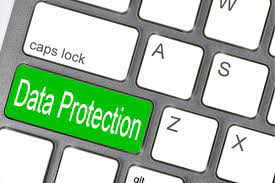 Ethics is crucial in any profession's functioning, and law enforcement is no exception. Police officers are entrusted with upholding the law, protecting citizens, and maintaining social order. Law enforcement agencies must prioritize ethics and integrity to carry out these responsibilities effectively. This essay explores the concept of police ethics and the theory of police integrity. Furthermore, it examines the significance of various topics related to police integrity and ethics, including the concept of police integrity, organizational ideas, police organizations, pre-hiring procedures, the Pentagon of police leadership and integrity, integrity management, the Path-Goal theory of leadership, dimensions of the police integrity theory, new strategies and tools, and a new conceptual framework.Police Ethics and Integrity: The Concept of Police IntegrityPolice integrity encompasses the values, principles, and behaviors that police officers should embody professionally. It requires officers to act ethically, uphold the law and serve the community with honesty, fairness, and respect. Police integrity is vital to policing, ensuring public trust and confidence in law enforcement agencies. When police officers consistently demonstrate integrity, they enhance their credibility and foster positive community relationships. This trust is crucial for effective crime prevention, investigation, and community cooperation. Upholding police integrity also safeguards against misconduct, abuse of power, and corruption, thereby maintaining the legitimacy and credibility of the entire law enforcement system.Police Ethics and Integrity: Organizational Theory and Police Integrity Organizational theory plays a significant role in shaping police integrity within law enforcement agencies. An organization's structure, culture, and management practices heavily influence the ethical behavior of its members. Effective organizational structures that promote transparency, accountability, and clear lines of authority contribute to developing a culture of integrity. Such systems encourage officers to adhere to ethical standards and discourage unethical conduct.Additionally, strong leadership is essential in fostering police integrity. Leaders who prioritize ethical decision-making and model ethical behavior inspire their subordinates to follow suit. Implementing integrity-building initiatives, such as ethics training programs, regular assessments, and feedback mechanisms, can help embed ethical practices into the organizational fabric.Police Ethics and Integrity: Police Organizations as a Concept Police organizations represent a complex network of personnel, processes, and hierarchies aimed at maintaining law and order. Understanding the dynamics of police organizations is crucial for upholding integrity within these entities. Effective police organizations should emphasize fairness, accountability, and transparency to ensure ethical conduct.Furthermore, establishing effective communication channels between police organizations and their communities is paramount. Regular dialogue and community engagement initiatives can enhance public perceptions of police integrity and foster mutual understanding. By involving community stakeholders in decision-making processes, police organizations can also prevent biases and discriminatory practices, thus promoting fair and equitable policing.Police Ethics and Integrity: Pre-Hiring Procedures The pre-hiring process plays a pivotal role in shaping the ethical landscape of a police organization. Thorough background checks, psychological evaluations, and comprehensive screening procedures are essential to identify candidates with the highest level of integrity. The selection process should focus on recruiting individuals with the necessary skills, knowledge, and moral character to serve as law enforcement officers.By incorporating comprehensive vetting mechanisms, police organizations can mitigate the risk of recruiting individuals with a propensity for unethical behavior. Additionally, implementing rigorous and ongoing training programs on ethics and professional conduct further enhances the ethical standards of police officers. The pre-hiring procedures provide a critical opportunity to establish a strong foundation of integrity within law enforcement agencies.Effective law enforcement depends on the morals and integrity of the police. Police personnel are expected to obey the law and serve their communities with integrity and respect, and this concept of police integrity serves as the cornerstone for ethical behavior. Ethical behaviors must be ingrained throughout police organizations, which requires organizational theory and strong leadership. A culture of integrity can be developed by strongly emphasizing justice, accountability, and transparency.Furthermore, police organizations, as a concept, should prioritize community engagement and communication to foster trust and prevent biases and discriminatory practices. The pre-hiring procedures are essential in selecting candidates with high levels of integrity, and ongoing training programs further enhance ethical standards among police officers.Moving forward, it is crucial to explore new strategies and tools that can contribute to promoting police ethics. The Pentagon of Police Leadership and Integrity, Integrity Management, the Path-Goal Theory of Leadership, and the Dimensions of the Police Integrity Theory offer valuable frameworks and insights for developing effective strategies. These frameworks highlight the importance of leadership, accountability, and continuous improvement in maintaining police integrity.Furthermore, a new conceptual framework can be developed to address emerging challenges in policing, such as technological advancements, community expectations, and evolving societal norms. This framework should prioritize ethical decision-making, adaptability, and a holistic approach to policing, ensuring police officers have the necessary tools and guidance to navigate complex ethical dilemmas.In conclusion, police ethics and integrity are crucial components of effective law enforcement. Police integrity guides ethical conduct within law enforcement agencies, fostering public trust and confidence. Organizational theory, community engagement, and pre-hiring procedures are vital in promoting ethical practices within police organizations. Exploring new strategies, tools, and conceptual frameworks can further enhance police ethics and ensure that law enforcement agencies operate with integrity, accountability, and a commitment to serving and protecting their communities. By upholding police ethics, we can build a stronger and more trustworthy relationship between law enforcement and the public they do.https://youtu.be/3Zt6BYbeBJIReferences:Albrecht, J.F. and Den Heyer, G. (2021). Enhancing police service delivery: global perspectives and contemporary policy implications. Cham, Switzerland: Springer.Fleming, J. and Charman, S. (2023). Routledge International Handbook of Police Ethnography. Taylor & Francis.Sherman, L.W. and Jr, A.J.R. (2021). Scandal and Reform: Controlling Police Corruption. [online] www.ucpress.edu. Available at: https://www.ucpress.edu/book/9780520319301/scandal-and-reformwww.ojp.gov. (n.d.). Police Ethics: Crisis in Law Enforcement, Third Edition | Office of Justice Programs. [online] Available at: https://www.ojp.gov/ncjrs/virtual-library/abstracts/police-ethics-crisis-law-enforcement-third-edition.